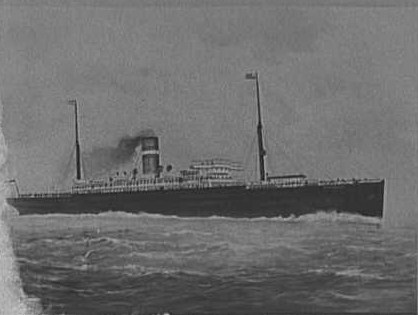 Ship Information 